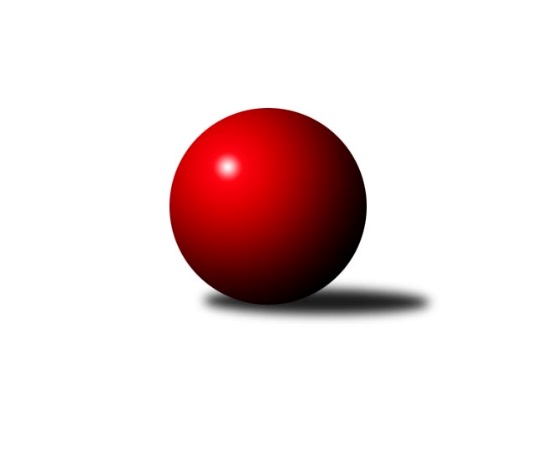 Č.10Ročník 2021/2022	3.12.2021Nejlepšího výkonu v tomto kole: 2468 dosáhlo družstvo: TJ Fezko Strakonice AOP Strakonice a Písek 2021/2022Výsledky 10. kolaSouhrnný přehled výsledků:TJ Blatná D	- TJ Fezko Strakonice C	5:3	2439:1939	7.0:5.0	1.12.TJ Fezko Strakonice A	- TJ Sokol Písek B	7:1	2468:2295	7.5:4.5	3.12.Tabulka družstev:	1.	TJ Fezko Strakonice A	8	8	0	0	49.0 : 15.0 	61.5 : 34.5 	 2433	16	2.	TJ Sokol Písek B	8	4	0	4	34.0 : 30.0 	50.5 : 45.5 	 2216	8	3.	TJ Blatná D	8	3	1	4	30.0 : 34.0 	48.0 : 48.0 	 2274	7	4.	TJ Fezko Strakonice B	8	3	1	4	26.0 : 38.0 	41.0 : 55.0 	 2265	7	5.	TJ Fezko Strakonice C	8	0	2	6	21.0 : 43.0 	39.0 : 57.0 	 2061	2Podrobné výsledky kola:	 TJ Blatná D	2439	5:3	1939	TJ Fezko Strakonice C	Ondřej Skolek	 	 181 	 189 		370 	 0:2 	 373 	 	182 	 191		Karel Palán	Jaroslav Pýcha	 	 218 	 232 		450 	 2:0 	 387 	 	195 	 192		Jiří Maťátko	František Nesveda	 	 202 	 160 		362 	 2:0 	 328 	 	173 	 155		Vladimír Falc	Karel Koubek	 	 187 	 219 		406 	 1:1 	 409 	 	191 	 218		Jaroslav Petráň	Josef Kohout	 	 202 	 209 		411 	 0:2 	 442 	 	227 	 215		Miroslav Kocour	Josef Navrátil	 	 220 	 220 		440 	 2:0 	 0 	 	0 	 0		nikdo nenastoupilrozhodčí: KoubekNejlepší výkon utkání: 450 - Jaroslav Pýcha	 TJ Fezko Strakonice A	2468	7:1	2295	TJ Sokol Písek B	Pavel Poklop	 	 185 	 212 		397 	 1:1 	 370 	 	190 	 180		Martina Bendasová	Petr Švec	 	 195 	 194 		389 	 2:0 	 353 	 	177 	 176		Zlatuše Hofmanová	Richard Zelinka	 	 234 	 217 		451 	 1.5:0.5 	 387 	 	170 	 217		Olga Procházková	Hana Kyrianová	 	 222 	 191 		413 	 2:0 	 373 	 	201 	 172		Miroslav Procházka	Martin Krajčo	 	 223 	 213 		436 	 1:1 	 405 	 	189 	 216		Pavel Sitter	Václav Valhoda	 	 197 	 185 		382 	 0:2 	 407 	 	200 	 207		Iva Švejcarovározhodčí: KrajčoNejlepší výkon utkání: 451 - Richard ZelinkaPořadí jednotlivců:	jméno hráče	družstvo	celkem	plné	dorážka	chyby	poměr kuž.	Maximum	1.	Josef Navrátil 	TJ Blatná D	441.50	315.3	126.2	7.3	2/3	(464)	2.	Karel Filek 	TJ Fezko Strakonice A	422.44	296.8	125.7	6.0	3/3	(471)	3.	Jaroslav Pýcha 	TJ Blatná D	415.78	289.9	125.9	7.1	3/3	(453)	4.	Martin Krajčo 	TJ Fezko Strakonice A	411.17	285.9	125.2	6.7	3/3	(450)	5.	Petr Švec 	TJ Fezko Strakonice A	409.80	291.7	118.1	9.7	3/3	(474)	6.	Marie Lukešová 	TJ Sokol Písek B	402.88	279.8	123.1	7.9	2/3	(427)	7.	Zdeněk Valdman 	TJ Fezko Strakonice A	402.67	285.3	117.3	7.1	3/3	(432)	8.	Pavel Sitter 	TJ Sokol Písek B	401.64	280.4	121.2	9.8	3/3	(429)	9.	Jaroslav Petráň 	TJ Fezko Strakonice C	401.50	286.3	115.3	10.3	2/3	(415)	10.	Pavel Poklop 	TJ Fezko Strakonice A	398.78	281.2	117.6	11.0	3/3	(460)	11.	Hana Kyrianová 	TJ Fezko Strakonice A	398.25	281.4	116.9	10.9	2/3	(425)	12.	Václav Kalous 	TJ Fezko Strakonice B	395.75	279.2	116.6	7.9	3/3	(430)	13.	Miroslav Kocour 	TJ Fezko Strakonice C	393.80	275.9	117.9	9.2	3/3	(442)	14.	Bohuslava Říhová 	TJ Blatná D	393.08	277.8	115.3	11.6	2/3	(417)	15.	Iva Švejcarová 	TJ Sokol Písek B	392.00	276.0	116.0	9.8	3/3	(428)	16.	Libor Hejpetr 	TJ Fezko Strakonice B	388.87	270.9	117.9	11.6	3/3	(435)	17.	Martina Bendasová 	TJ Sokol Písek B	387.83	289.6	98.3	13.0	3/3	(415)	18.	Jiří Linhart 	TJ Fezko Strakonice B	384.67	271.1	113.6	10.6	3/3	(422)	19.	František Nesveda 	TJ Blatná D	384.33	266.9	117.4	9.2	3/3	(425)	20.	Václav Valhoda 	TJ Fezko Strakonice A	383.70	280.0	103.7	11.2	2/3	(461)	21.	Karel Palán 	TJ Fezko Strakonice C	381.78	263.4	118.3	8.7	3/3	(434)	22.	Karel Koubek 	TJ Blatná D	379.78	273.5	106.3	12.9	3/3	(426)	23.	Matyáš Hejpetr 	TJ Fezko Strakonice B	377.27	274.3	103.0	13.0	3/3	(418)	24.	Jiří Maťátko 	TJ Fezko Strakonice C	375.72	262.8	112.9	10.8	3/3	(409)	25.	Petra Prýmasová 	TJ Blatná D	372.00	272.5	99.5	9.5	2/3	(407)	26.	Milada Pirožeková 	TJ Fezko Strakonice B	371.00	279.0	92.0	14.1	2/3	(400)	27.	Adriana Němcová 	TJ Fezko Strakonice B	370.50	268.7	101.8	15.2	2/3	(440)	28.	Ondřej Skolek 	TJ Blatná D	365.17	268.7	96.4	16.0	3/3	(410)	29.	Josef Kohout 	TJ Blatná D	364.11	267.7	96.4	15.6	3/3	(411)	30.	David Trobl 	TJ Fezko Strakonice B	363.83	258.2	105.6	12.5	3/3	(425)	31.	Miroslav Procházka 	TJ Sokol Písek B	361.22	264.3	96.9	12.4	3/3	(375)	32.	Olga Procházková 	TJ Sokol Písek B	358.06	261.9	96.2	11.4	3/3	(387)	33.	Zlatuše Hofmanová 	TJ Sokol Písek B	350.50	261.5	89.0	12.8	2/3	(362)	34.	Vladimír Falc 	TJ Fezko Strakonice C	340.28	255.8	84.5	16.9	3/3	(391)	35.	Zdeněk Zárybnický 	TJ Fezko Strakonice C	330.40	238.2	92.2	17.1	2/3	(359)	36.	Josef Herzig 	TJ Fezko Strakonice C	315.75	236.0	79.8	19.8	2/3	(348)		Richard Zelinka 	TJ Fezko Strakonice A	443.50	302.5	141.0	7.5	1/3	(481)		Jaroslav Holfeld 	TJ Fezko Strakonice B	346.00	256.0	90.0	16.0	1/3	(346)		Zuzana Koubová 	TJ Fezko Strakonice C	327.50	238.5	89.0	19.0	1/3	(355)		Eva Konzalová 	TJ Blatná D	307.00	232.5	74.5	21.0	1/3	(314)		Marcela Kalesová 	TJ Fezko Strakonice B	282.00	229.0	53.0	36.0	1/3	(282)		Jiří Votýpka 	TJ Sokol Písek B	265.00	198.0	67.0	31.0	1/3	(265)Sportovně technické informace:Starty náhradníků:registrační číslo	jméno a příjmení 	datum startu 	družstvo	číslo startu
Hráči dopsaní na soupisku:registrační číslo	jméno a příjmení 	datum startu 	družstvo	Program dalšího kola:			TJ Blatná D - -- volný los --	13.1.2022	čt	19:00	TJ Fezko Strakonice B - TJ Sokol Písek B	14.1.2022	pá	19:00	TJ Fezko Strakonice A - TJ Fezko Strakonice C	Nejlepší šestka kola - absolutněNejlepší šestka kola - absolutněNejlepší šestka kola - absolutněNejlepší šestka kola - absolutněNejlepší šestka kola - dle průměru kuželenNejlepší šestka kola - dle průměru kuželenNejlepší šestka kola - dle průměru kuželenNejlepší šestka kola - dle průměru kuželenNejlepší šestka kola - dle průměru kuželenPočetJménoNázev týmuVýkonPočetJménoNázev týmuPrůměr (%)Výkon4xRichard ZelinkaFezko A4513xRichard ZelinkaFezko A114.154514xJaroslav PýchaBlatná D4503xJaroslav PýchaBlatná D111.534501xMiroslav KocourFezko C4426xMartin KrajčoFezko A110.354363xJosef NavrátilBlatná D4401xMiroslav KocourFezko C109.554426xMartin KrajčoFezko A4363xJosef NavrátilBlatná D109.064403xHana KyrianováFezko A4133xHana KyrianováFezko A104.53413